    Transformata Fouriera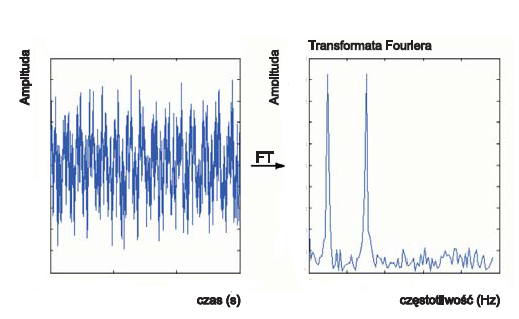 Dyskretna  transformata Fouriera (DFT)        k=0, … ,N-1     gdzie    próbki sygnałuSzybka transformata Fouriera (FFT)  To szybki algorytm liczenia dyskretnej transformaty Fouriera.Krótkookresowa transformata Fouriera (STFT)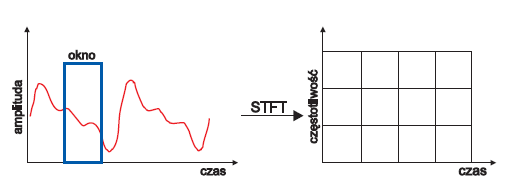 Transformata ta , za pomocą przesuwnego wzdłuż sygnału okna czasowego, dzieli sygnał wejściowy na mniejsze odcinki czasowe, które następnie przetwarzane są za pomocą algorytmu FFT. Często reprezentację sygnału uzyskaną w wyniku STFT przedstawia się w postaci spektrografftla spektrogramu dwuwymiarowego na jednej osi jest czas, na drugiej częstotliwość, kolory oznaczają wartość amplitudy .Matlab – helpfft (DFT liczone algorytmem FFT) : fft(X)  zwraca DFT wektora  X. Jeśli X jest macierzą dostajemy transformatę Fouriera każdej             kolumny macierzy X. fft(X , n)  zwraca n – punktową DFT. Jeżeli  długość wektora X (kolumny macierzy X) jest                   mniejsza do n, dodawane są punkty równe 0.ifft  (Odwrotna DFT) :ifft(X)ifft(X,n)fft2 (2 – wymiarowa DFT)fft2(X)fft2(X,m,n)fftn (n –wymiarowa DFT)fftn(X)fftn(X,siz)Odpowiednio  ifft2,ifftn.fftshift:fftshift(X)fftshift(X, dim)Spectrogram 